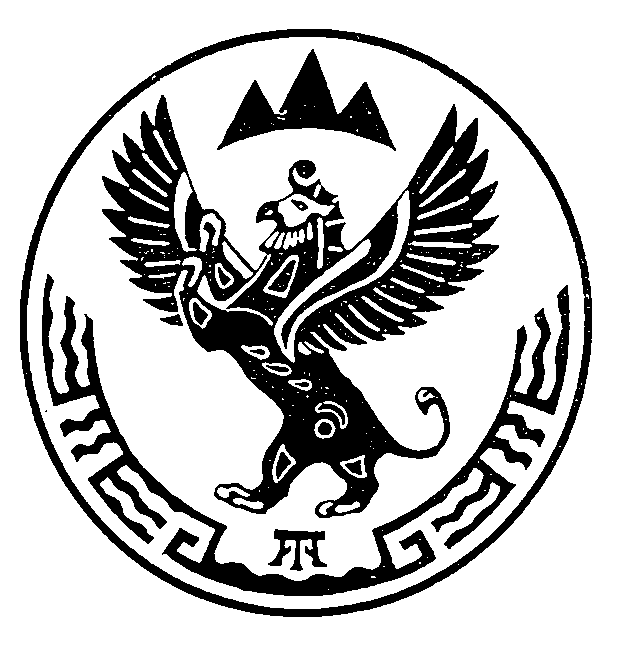 О внесении изменения в пункт 2.6 Административного регламента «Предоставление Министерством природных ресурсов, экологии и туризма Республики Алтай в области лесных отношений государственной услуги по предоставлению лесных участков в постоянное (бессрочное) пользование», утвержденного приказом Министерства природных ресурсов, экологии и туризма Республики Алтай от 14 января 2022 г. № 16 В целях совершенствования качества административно-управленческих процессов, руководствуясь Положением о Министерстве природных ресурсов, экологии и туризма Республики Алтай, утвержденным постановлением Правительства Республики Алтай от 21 мая 2015 г. № 135, п р и к а з ы в а ю:Абзац шестой пункта 2.6 подраздела «Перечень нормативных правовых актов, регулирующих отношения, возникающие в связи с предоставлением государственной услуги» раздела II Административного регламента «Предоставление Министерством природных ресурсов, экологии и туризма Республики Алтай в области лесных отношений государственной услуги по предоставлению лесных участков в постоянное (бессрочное) пользование», утвержденного приказом Министерства природных ресурсов, экологии и туризма Республики Алтай от 14 января 2022 г. № 16, изложить в следующей редакции:«Федеральным законом от 13 июля 2015 г. № 218-ФЗ «О государственной регистрации недвижимости;».Начальнику отдела организации лесопользования и государственного лесного реестра Ю.С. Коченковой обеспечить опубликование настоящего Приказа: а) на официальном портале Республики Алтай в информационно-телекоммуникационной сети «Интернет»: www.altay-republic.ru;б) на официальном интернет-портале правовой информации: www.pravo.gov.ru;в) на официальном сайте Министерства природных ресурсов, экологии и туризма Республики Алтай в информационно-телекоммуникационной сети «Интернет»: www.mpr-ra.ru.3. 	Настоящий Приказ вступает в силу с момента его официального опубликования.4.	Контроль за исполнением настоящего Приказа оставляю за собой.Министр                                                                                                Е.О. ПовароваАрхипова Алена Михайловна, отдел организации лесопользования и государственного лесного реестра, инженер по лесопользованию, 8(38822)6-72-99, forest04_use@mail.ruНачальник отдела организации лесопользования и государственного лесного реестра _________________Ю.С. КоченковаЗаместитель начальника административно-правового отдела __________________ О.С. Корчуганова МИНИСТЕРСТВО ПРИРОДНЫХ РЕСУРСОВ,ЭКОЛОГИИ И ТУРИЗМА РЕСПУБЛИКИ АЛТАЙ(Минприроды РА)МИНИСТЕРСТВО ПРИРОДНЫХ РЕСУРСОВ,ЭКОЛОГИИ И ТУРИЗМА РЕСПУБЛИКИ АЛТАЙ(Минприроды РА)МИНИСТЕРСТВО ПРИРОДНЫХ РЕСУРСОВ,ЭКОЛОГИИ И ТУРИЗМА РЕСПУБЛИКИ АЛТАЙ(Минприроды РА)АЛТАЙ РЕСПУБЛИКАНЫҤАР-БӰТКЕН БАЙЛЫКТАР, ЭКОЛОГИЯ ЛА ТУРИЗИМ МИНИСТЕРСТВОЗЫ(АР Минарбӱткен)АЛТАЙ РЕСПУБЛИКАНЫҤАР-БӰТКЕН БАЙЛЫКТАР, ЭКОЛОГИЯ ЛА ТУРИЗИМ МИНИСТЕРСТВОЗЫ(АР Минарбӱткен)АЛТАЙ РЕСПУБЛИКАНЫҤАР-БӰТКЕН БАЙЛЫКТАР, ЭКОЛОГИЯ ЛА ТУРИЗИМ МИНИСТЕРСТВОЗЫ(АР Минарбӱткен)АЛТАЙ РЕСПУБЛИКАНЫҤАР-БӰТКЕН БАЙЛЫКТАР, ЭКОЛОГИЯ ЛА ТУРИЗИМ МИНИСТЕРСТВОЗЫ(АР Минарбӱткен)АЛТАЙ РЕСПУБЛИКАНЫҤАР-БӰТКЕН БАЙЛЫКТАР, ЭКОЛОГИЯ ЛА ТУРИЗИМ МИНИСТЕРСТВОЗЫ(АР Минарбӱткен)ПРИКАЗПРИКАЗПРИКАЗJAKAРУJAKAРУJAKAРУJAKAРУJAKAРУJAKAРУ«14» апреля 2022 года«14» апреля 2022 года№243243243г. Горно-Алтайскг. Горно-Алтайскг. Горно-Алтайскг. Горно-Алтайскг. Горно-Алтайскг. Горно-Алтайскг. Горно-Алтайскг. Горно-Алтайскг. Горно-Алтайскг. Горно-Алтайск